О внесении изменений в постановление от 29.03.2012 г. №16Во исполнении п.4 Указа Президента РФ от 21 июля 2010 года № 925 «О мерах по реализации отдельных положений Федерального закона «О противодействии коррупции», в целях реализации ст.12 ФЗ «О противодействии коррупции»  внести в приложении №1 «Перечень должностей  муниципальной службы в Калининском сельском поселении Вурнарского района Чувашской Республики» внести следующие изменения:Изложить  приложение №1 «Перечень должностей  муниципальной службы в Калининском сельском поселении Вурнарского района Чувашской Республики» в следующей редакции:Перечень должностей муниципальной службыв Калининском сельском поселении Вурнарского района Чувашской РеспубликиРаздел 1. Должности руководителей.1. Высшая группа должностейГлава администрации сельского поселенияРаздел II. Должности специалистов.1.Ведущая группа должностейЗаместитель главы администрации сельского поселения2. Старшая группа должностейГлавный специалист-эксперт3. Младшая группа должностей. Ведущий специалист –экспертСпециалист – экспертРаздел III Должности обеспечивающих специалистов  1.Младшая группа должностейСпециалист 1 разряда                         Настоящее приложение вступает в силу после его официального опубликования.ЧĂВАШ РЕСПУБЛИКИВАРНАР РАЙОНĚ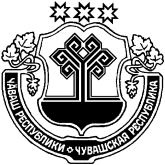 ЧУВАШСКАЯ РЕСПУБЛИКА ВУРНАРСКИЙ РАЙОННУРАС ЯЛ ПОСЕЛЕНИЙĚН АДМИНИСТРАЦИЙĚЙЫШАНУ« 14»  мая 2018  №  34Нурас салиАДМИНИСТРАЦИЯ КАЛИНИНСКОГО СЕЛЬСКОГО ПОСЕЛЕНИЯПОСТАНОВЛЕНИЕ«14» мая 2018 №  34село КалининоГлава  администрации Калининскогосельского поселения_________________Л.Н.Иванова